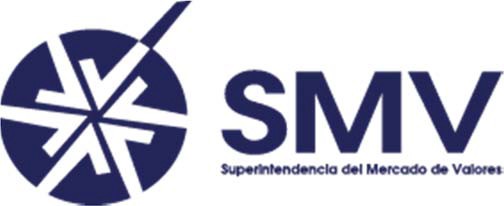 REPORTE DE REUNIÓNDe:      JUAN MANUEL MARTANS, Superintendente del Mercado de ValoresFecha:   22 al 26 de Octubre de 2013En mi calidad de Superintendente del Mercado Valores de la Superintendencia del Mercado de Valores de Panamá realizamos un viaje a la ciudad Quebec, Canadá para participar los días 23 al 25 de Octubre de 2013 a la reunión  de COSRA/IARC.El programa del evento fue el siguiente:Palabras de Bienvenida por:El presidente de COSRA Fernando Coloma y el Vicepresidente Jean LorrainDIA  1:  Jueve s  2 4  d e  O c tubr e  (S a lle  de  Bal ,  2°  Pi so) 09:00 – 09:30             Registro09:30 – 09:45             Bienvenida  a  los  miembros  por  el  Sr.  Jean  Lorrain    y  el  Sr.Fernando Coloma09:45 – 10:00             Aprobación  de la Agenda y de las Minutas de la última reunión de COSRA/IARC (Lima, Perú)10:00 – 11:00             Presentación   sobre   el  MILA   (Mercado   Integrado   de  LatinoAmérica) por el Sr. Fernando Coloma (SVS de Chile) y ronda de preguntas para los representantes   de los países que conforman el MILA.11:00 – 11:30             Pausa Café11:30 – 12:30             Presentación del Grupo de Trabajo sobre Conflicto de Intereses, por Sra. Jeanne Balcom (FINRA) y Presentación sobre transacciones  entre partes relacionadas por el Sr. Daniel Blume (OCDE) y el Sr. Mike Lubrano por conferencia telefonica.12.30 – 13.00             Discusión sobre las presentaciones anteriores13:00 – 14:30             Almuerzo en el Café de la Terrasse (buffet)14:30 – 15:30 	Presentación del Grupo de Trabajo sobre Supervisión Basada enRiesgo, por el Sr. José Loyola (CNBV de México)15.30 – 16.00 	Discusión sobre la presentación anterior16: 00 – 16:30 	Pausa Café16.30 – 17.30             Actualización   sobre   los  desarrollos   regionales   en  el  sector financiero y sus impactos (Tour de Table), seguido de una discusión sobre riesgos emergentesSe espera que tres países lideren la discusión y luego todos los miembros de COSRA puedan dar a conocer sus puntos de vista sobre la materia19:30 	Cena en el Restaurant “Le Café du Monde”DIA  2:  Vi e r nes  25  d e  Oct u bre  (Sa lle  de  Bal ,  2°  Pi so) 09:00 – 11:00 	Informe del Presidente de COSRA: Sr. Fernando Coloma11:00 - 11:30 	Pausa Café11:30 – 12:30:           Experiencia de Panamá en la supervisión y regulación de la actividad FOREX, por Sr. Juan Manuel Martans (SMV de Panamá12.30 – 14.30 	Almuerzo – Café de la Terrasse (buffet)14:30- 15:00: 	Discusión sobre la presentación anterior15.00 – 15.30: 	Actualización del Secretariado General IOSCO:Actualización por el Secretariado General respecto de las decisiones claves de la Conferencia Anual en Luxemburgo15.30 – 16.00 	Pausa Café16:00 – 16:30 	Presentación  sobre Nuevos  Principios  IOSCO  de Clearing  andSettlement por Sra. Maria Teresa Chimienti, Banco Mundial16:30 – 17:00             Discusión   e  invitación   al  Seminario   (Semana   de   Pago)   a realizarse   en   Cartagena   de   Las   Indias,   Colombia   (20-22Noviembre 2013)17.00 – 17.30 	Futuras reuniones y OtrosNota: El Lcdo. Juan Manuel Martans realizó presentación:FOREX REGULATION AND SUPERVISION PANAMA EXPERIENCE. (OCT 25,2013)